التمرين الأولأنقل الشكل على ورقة بيضاء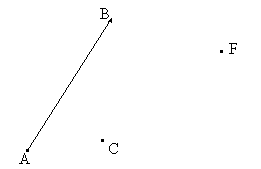 أنشي النقطتين D، F حيث: =   و  =التمرين الثاني :أكمل ما يلي التمرين الثالث :لاحظ الشكل أكمل ما يلي :التمرين الرابع  :EFGH متوازي أضلاع ذو المركز O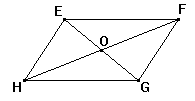 أكمل ما  يلي            +  =...         +  =         ... +  =.... +  +  =...        	 +  +  =...التمرين الخامس:أنشئ النقط A ،  B  و C حيث النقطة B  منتصف القطعة [AC] ضع العلامة × في الخانة المناسبةالتمرين السادس:أكمل ما يلي : +  +  =   +  +  = …  +  +  = .التمرين السابع : إذا كانت   Iمنتصف القطعة [AB]  فإن :  إذا كانت   Jمنتصف القطعة [MN]  فإن : إذا كان فإن النقطة .... هي منتصف القطعة.....إذا كان فإن النقطة .... هي منتصف القطعة.....التمرين الثامن :1)أنقل الشكل الآتي على ورقة مليمترية ثم عين النقط E،F ،G حيث : =       ،       =      ،   = 2) أكمل المساويات الآتية 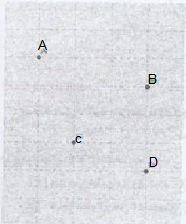  +  =  +  = +  =  +  =  +  =  +  =  +  =  +  =  +  =  +  = +  =  +  =التمرين التاسع:     ABC مثلث :عين النقطة N بحيث:.عين النقطة  H بحيث:.بين أن: . +  = … +    = … +  = … + … =  …+  = .. +  = صحخطأAB = BC = BA = BC =  = 2 = 